О заверении списка кандидатов в депутаты Совета депутатов Бейского района Республики Хакасия пятого созыва, выдвинутых избирательным объединением  «Бейское местное отделение ХРО КПРФ» по многомандатным избирательным округам Рассмотрев документы, представленные в территориальную избирательную комиссию Бейского района для заверения списка кандидатов в депутаты Совета депутатов Бейского района Республики Хакасия пятого созыва, выдвинутых избирательным объединением «Бейское местное отделение ХРО КПРФ» по многомандатным избирательным округам, в соответствии со статьей 24 Закона Республики Хакасия «О выборах глав муниципальных образований и депутатов представительных органов муниципальных образований в Республике Хакасия» территориальная избирательная комиссия Бейского района постановила:1. Заверить список кандидатов в депутаты Совета депутатов Бейского района Республики Хакасия пятого созыва, выдвинутых избирательным объединением «Бейское местное отделение ХРО КПРФ» по многомандатным избирательным округам в количестве 4 человека (прилагается).2. Выдать уполномоченному представителю указанного избирательного объединения копию заверенного списка кандидатов в депутаты Совета депутатов Бейского сельсовета Бейского района Республики Хакасия первого созыва, выдвинутых избирательным объединением «Бейское местное отделение ХРО КПРФ» по многомандатным избирательным округам.3. Направить представленные в территориальную избирательную комиссию Бейского района сведения о кандидатах в депутаты Бейского района Республики Хакасия пятого созыва по многомандатным избирательным округам, включенных в указанный список кандидатов в соответствующие государственные органы для проверки их достоверности.4. Контроль за выполнением  настоящего постановления возложить на председателя территориальной избирательной комиссии Бейского района С.Н. Мистратова.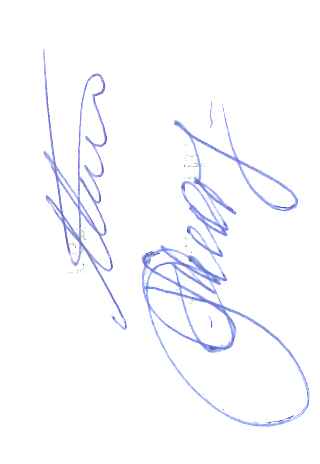 Председатель комиссии					 	С.Н. МистратовСекретарь комиссии						          Т. Н. СлободчукСПИСОК кандидатов в депутаты Совета депутатов Бейского района Республики Хакасия пятого созыва,выдвинутых по многомандатным избирательным округам избирательным объединением Бейское местное отделение ХРО КПРФчетырехмандатный избирательный округ № 2Лукашевская Светлана Мефодьевна; дата рождения: 23.06.1960 г; место рождения:  СЕЛО ТАШТЫП ТАШТЫПСКОГО РАЙОНА КРАСНОЯРСКОГО КРАЯ; адрес места жительства: Республика Хакасия, с. Бея; Спирин Александр Георгиевич; дата рождения: 01.09.1951 г; место рождения: СЕЛО ТАБАТ БЕЙСКОГО РАЙОНА РЕСПУБЛИКА; адрес места жительства: Республика Хакасия,  с. Бея.трехмандатный избирательный округ № 3Ротермель Виктор Александрович; дата рождения: 03.04.1952 г; место рождения: ГОРОД КЕМЕРОВО КЕМЕРОВСКОЙ С. ГУТОВО ТОГУЧИНСКИЙ РАЙОН НОВОСИБИРСКАЯ ОБЛАСТЬ; адрес места жительства: РЕСП. ХАКАСИЯ, Р-Н БЕЙСКИЙ, С. НОВОТРОИЦКОЕ.четырехмандатный избирательный округ № 4Максимов Виктор Александрович; дата рождения: 10.02.1972 г; место рождения: ГОРОД РАЙЧИХИНСК АМУРСКОЙ ОБЛАСТИ; адрес места жительства: Республика Хакасия, Бейский район, д. Новокурск.РЕСПУБЛИКА ХАКАСИЯТЕРРИТОРИАЛЬНАЯ 
ИЗБИРАТЕЛЬНАЯ КОМИССИЯБЕЙСКОГО РАЙОНА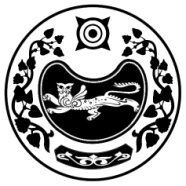 ХАКАС РЕСПУБЛИКАЗЫБЕЯ АЙМАOЫНЫA 
ОРЫНДАOЫТАБЫO КОМИССИЯЗЫХАКАС РЕСПУБЛИКАЗЫБЕЯ АЙМАOЫНЫA 
ОРЫНДАOЫТАБЫO КОМИССИЯЗЫПОСТАНОВЛЕНИЕ ПОСТАНОВЛЕНИЕ ПОСТАНОВЛЕНИЕ 06 июля  2022 годас. Бея№ 36/205-5Приложениек постановлению территориальной избирательнойкомиссии Бейского районаот 06.07.2022 года  № 36/205-5Списокзаверен территориальной избирательнойкомиссией Бейского района06 июля 2022 года(постановление от 06.07.2022 года  № 36/205-5)